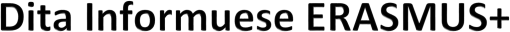 Datë: 14 Dhjetor 2023Vendi: Universiteti i Pejës “Haxhi Zeka”Fakulteti i Biznesit, Salla e Diplomimit Agjenda09:00-09:30Regjistrimi i pjesëmarrësveModeratore: znj. Mimika Dobroshi, Koordinatore, Zyra Erasmus+ në KosovëModeratore: znj. Mimika Dobroshi, Koordinatore, Zyra Erasmus+ në Kosovë09:30-09:45Fjalët hyrëseProf. Dr Edmond Beqiri – Pro rektor për Bashkëpunim Ndërkombëtar dhe Sigurim të Cilësisë,  Universiteti “Haxhi Zeka”znj. Mimika Dobroshi, Koordinatore, Zyra Erasmus+ në Kosovë09:45-10:15Thirrja e Programit për vitin 2023 - Dimensioni ndërkombëtar i programit Erasmus+Erasmus+ KA1: Shkëmbimet afatshkurtëra për IAL-të (ICM)Mobiliteti i gradave (Erasmus Mundus Joint Masters  & Design Measures)Erasmus+ KA2: Ndërtimi i Kapaciteteve në Arsimin e Lartë (CBHE)Jean MonnetShkëmbimet Virtuale në Arsimin e LartëKarta Erasmus+ për Arsimin e Lartë (ECHE) – Aleancat e Universiteteve Evropianeznj. Mimika Dobroshi, Koordinatore, Zyra Erasmus+ në Kosovë10:15-10:30Sesioni për pyetje dhe përgjigjje10:30-10:45Erasmus+ KA1: Shkëmbimet afatshkurtëra (ICM)Shkëmbimet afatshkurtëra (1-2 semestra)znj. Blerinë Zjaça Osmani, Zyrtare për Projekte, Zyra Erasmus+ në Kosovë10:45-11:00Roli i Zyrave për Bashkëpunim Ndërkombëtar në menaxhimin e bashkëpunimeve në kuadër të Programit Erasmus+Praktika e Universitetit të Pejës “Haxhi Zeka”Prof.Dr. Edmond Beqiri,  Pro rektor per Bashkepunim Nderkombetar dhe Sigurim te Cilesise, UHZ11:00- 11:15KA1 – Studime të plota MasterErasmus Mundus Programet e Përbashkëta Master (Erasmus Mundus Joint Masters - EMJMD) znj. Blerinë Zjaça Osmani, Zyrtare për Projekte, Zyra Erasmus+ në Kosovë11:15-11:30Sesioni për pyetje dhe përgjigjje11:30Përmbyllja e Ditës Informuese